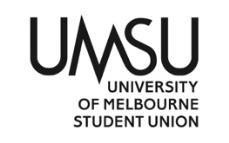 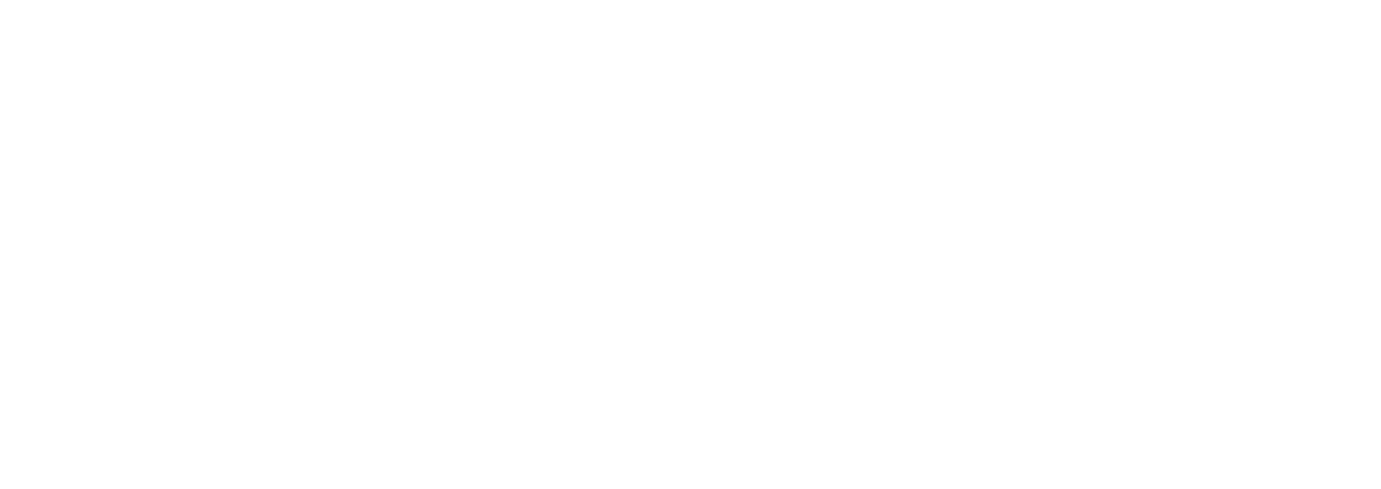 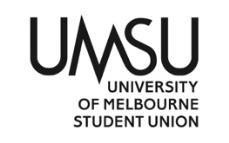 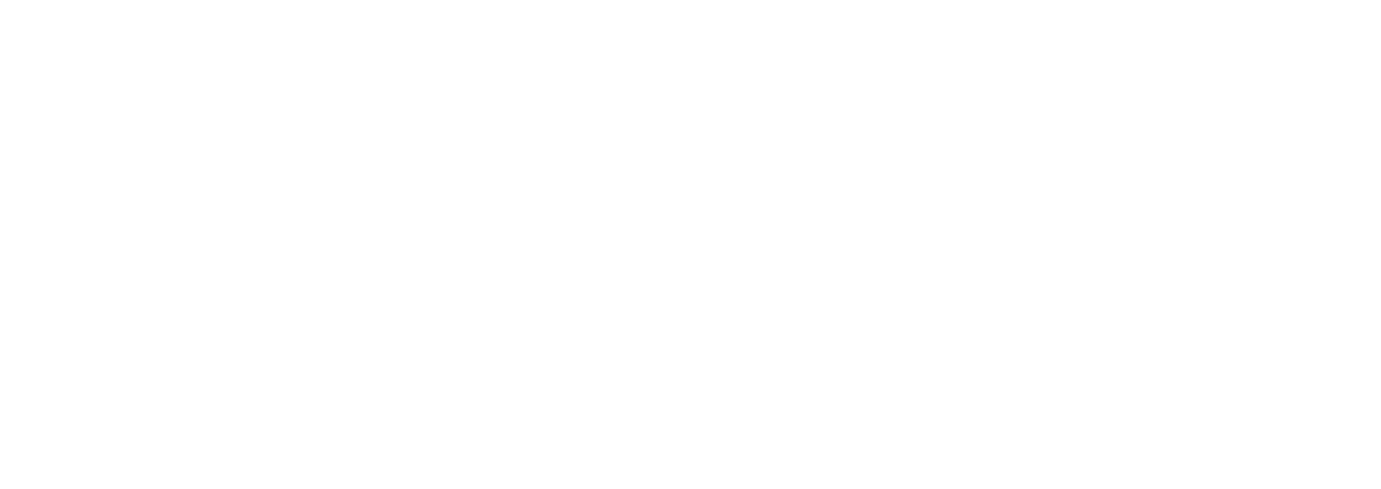 Business 2023 UMSU Financial Documents To consider, and if thought fit, pass the following resolutions: To receive and consider UMSU’s Independent Auditor’s Report for the year ending 31 December 2023. Enzhe (Kevin) LiGeneral Secretary Dated this 26th day of April 2024